    ATIVIDADESTIRINHASAs tirinhas pertencem a um hipergênero denominado quadrinhos que agrega outros gêneros como, por exemplo, os cartuns, as charges, as tiras cômicas, as tiras cômicas seriadas e as tiras seriadas. A presença do humor é a principal característica da tirinha, mas traz também uma crítica. Além de ser um texto curto, configurado no formato retangular, vertical ou horizontal, com um ou mais quadrinhos, diálogos curtos, recursos icônico-verbais próprios (como balões, onomatopeias, metáforas visuais, figuras cinéticas etc), personagens fixos ou não, e desfecho inesperado.RAMOS, P. A leitura das histórias em quadrinhos. São Paulo: Contexto, 2009Para saber mais acesse os links: http://cronicasdeprofessor.blogspot.com/2013/03/genero-textual-tirinha.html https://pt.slideshare.net/pibidletrasuea/tirinhas-aula-1-caractersticas-gerais     Leia a tirinha a seguir e responda as atividades: 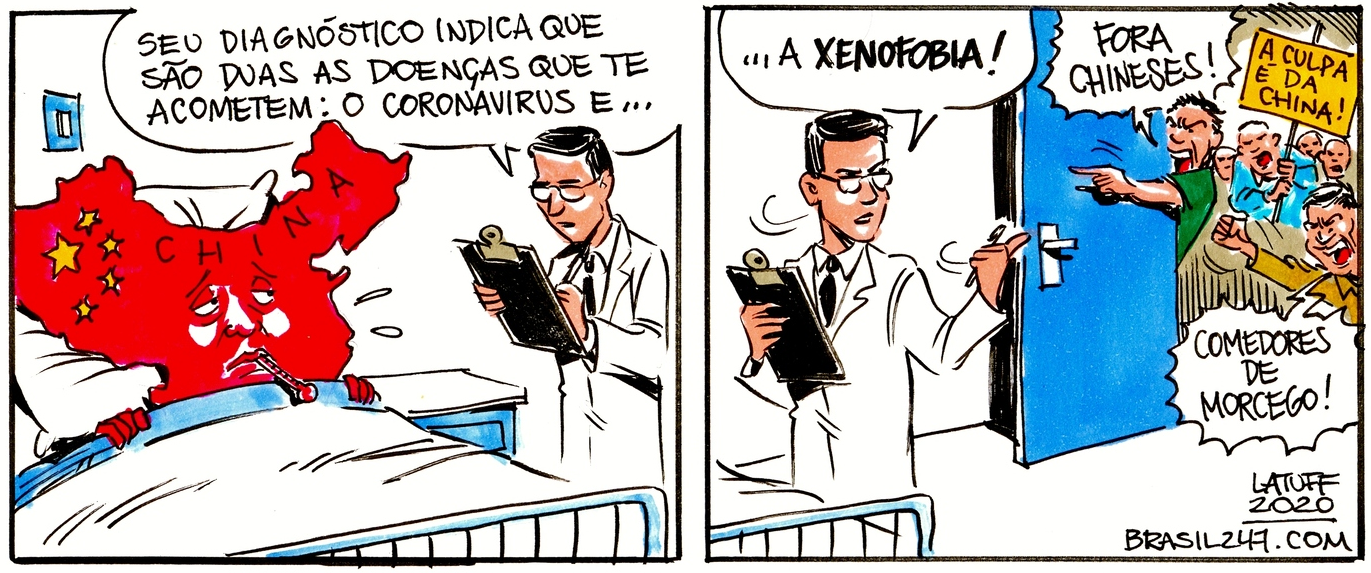                 Disponível em: https://www.brasil247.com/charges/charge-a-china-e-o-coronavirus Acesso em: 18 de mar. de 2020.Qual é o assunto abordado na tirinha?Explique o significado da palavra "XENOFOBIA"? Se não souber, procure o significado no dicionário.Estabeleça a relação entre a linguagem verbal e a não verbal no primeiro quadrinho.Releia o último quadrinho e explique o motivo do médico usar o vocábulo “xenofobia” ao olhar para as pessoas fora do quarto.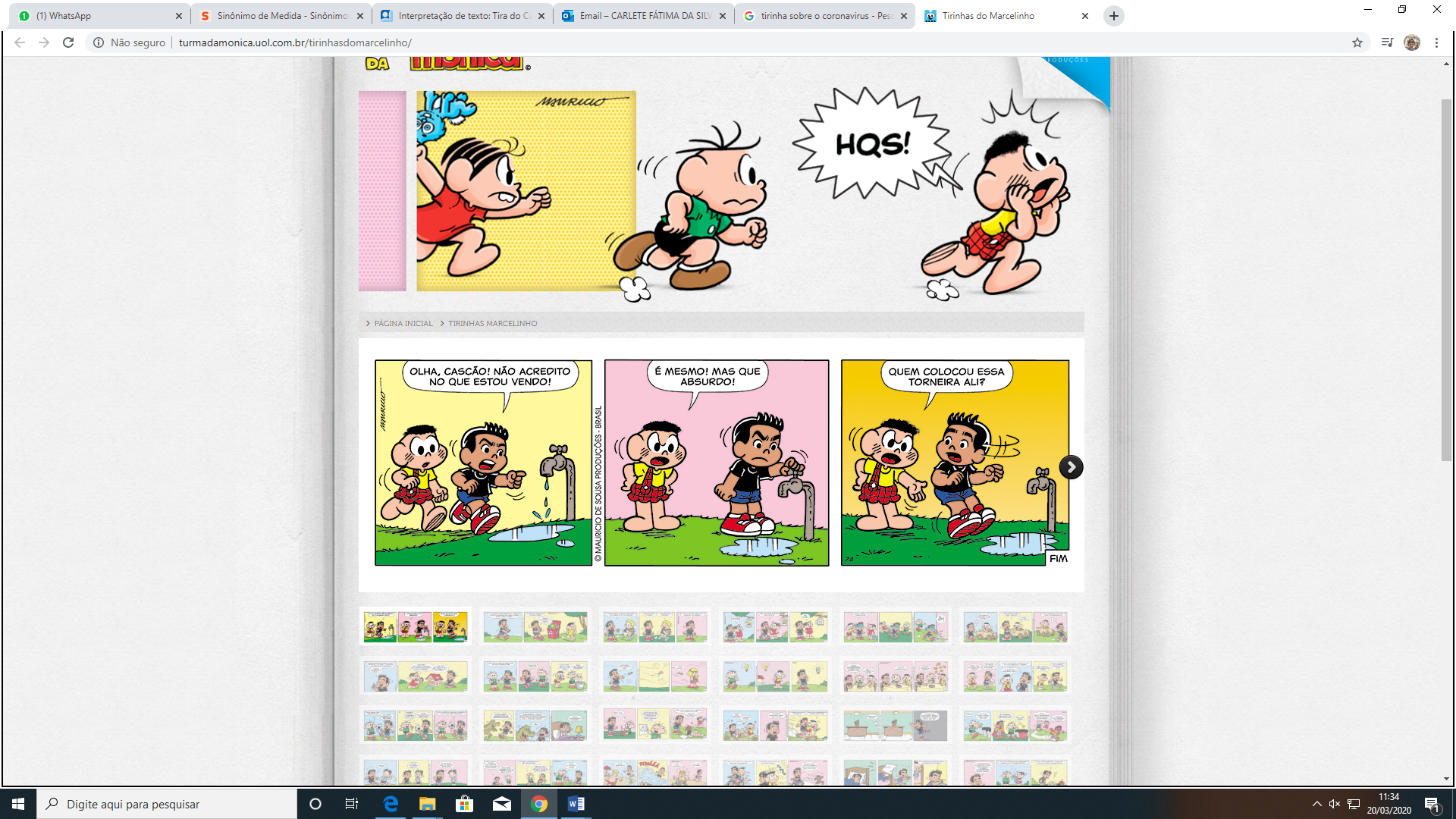                   Disponível em: http://turmadamonica.uol.com.br/tirinhasdomarcelinho/ Acesso em: 18 de mar. de 2020.Identifique o sentimento dos personagens no primeiro quadrinho.Ao lermos a tirinha, observamos que o Cascão e o Marcelinho falam sobre coisas diferentes. Identifique o pensamento de cada um.Respostas:1) Sobre a pandemia do Corona Vírus.2) A Xenofobia é um tipo de preconceito caracterizado pela aversão, hostilidade, repúdio ou ódio aos estrangeiros, que pode estar fundamentado em diversos fatores históricos, culturais, religiosos, dentre outros.3) O paciente, o país da China, está doente com o Corona Vírus e sofre preconceito do resto do mundo.4) O médico está contrariado por não concordar com o preconceito que o povo tem contra os chineses.5) Espanto (Cascão) e indignação (Marcelinho).6) Cascão, por não gostar de água, está indignado por alguém ter colocado uma torneira ali. Já Marcelinho está espantado pela indignação de Cascão, pois antes estava indignado com o desperdício de água.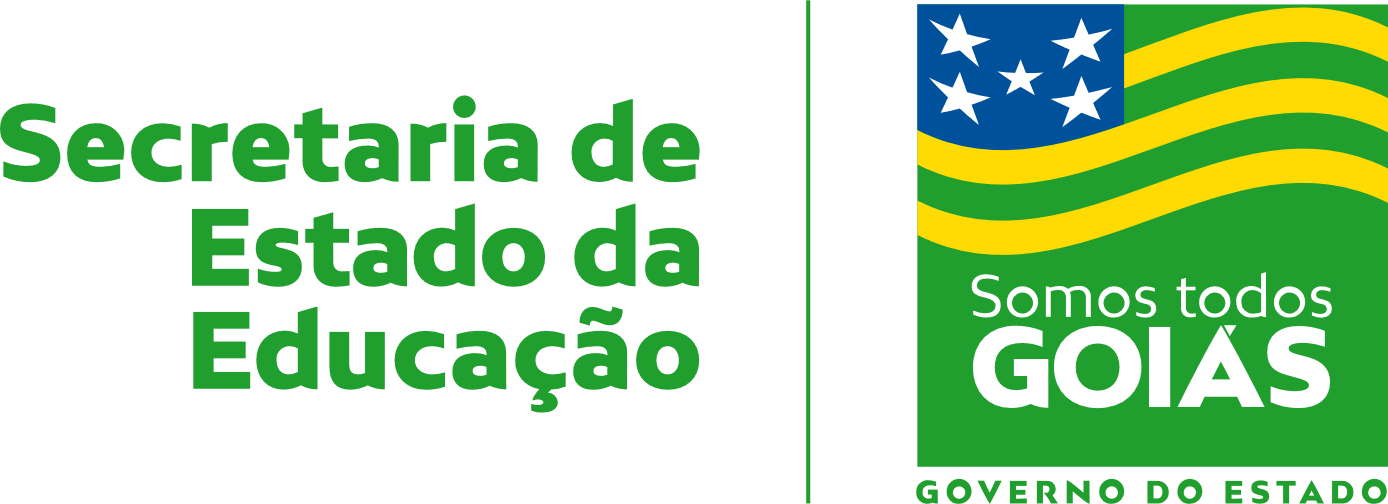 Nome:Data: ___/___/2020Unidade Escolar:Unidade Escolar:Ano: 7ºComponente Curricular: Língua PortuguesaComponente Curricular: Língua PortuguesaComponente Curricular: Língua PortuguesaComponente Curricular: Língua PortuguesaTema/ Conhecimento: TirinhasTema/ Conhecimento: TirinhasTema/ Conhecimento: TirinhasTema/ Conhecimento: TirinhasHabilidades: (EF69LP03-A) Compreender a relação de sentido entre imagem e texto verbal (multimodalidade) nos variados gêneros, por meio de recursos linguísticos e semióticos.(EF69LP05) Inferir e justificar, em textos multissemióticos – tirinhas, memes etc. –, o efeito de humor, ironia e/ou crítica pelo uso ambíguo de palavras, expressões ou imagens ambíguas, de clichês, de recursos iconográficos, de pontuação etc.Habilidades: (EF69LP03-A) Compreender a relação de sentido entre imagem e texto verbal (multimodalidade) nos variados gêneros, por meio de recursos linguísticos e semióticos.(EF69LP05) Inferir e justificar, em textos multissemióticos – tirinhas, memes etc. –, o efeito de humor, ironia e/ou crítica pelo uso ambíguo de palavras, expressões ou imagens ambíguas, de clichês, de recursos iconográficos, de pontuação etc.Habilidades: (EF69LP03-A) Compreender a relação de sentido entre imagem e texto verbal (multimodalidade) nos variados gêneros, por meio de recursos linguísticos e semióticos.(EF69LP05) Inferir e justificar, em textos multissemióticos – tirinhas, memes etc. –, o efeito de humor, ironia e/ou crítica pelo uso ambíguo de palavras, expressões ou imagens ambíguas, de clichês, de recursos iconográficos, de pontuação etc.Habilidades: (EF69LP03-A) Compreender a relação de sentido entre imagem e texto verbal (multimodalidade) nos variados gêneros, por meio de recursos linguísticos e semióticos.(EF69LP05) Inferir e justificar, em textos multissemióticos – tirinhas, memes etc. –, o efeito de humor, ironia e/ou crítica pelo uso ambíguo de palavras, expressões ou imagens ambíguas, de clichês, de recursos iconográficos, de pontuação etc.